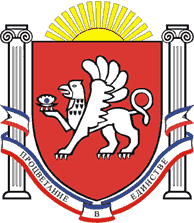 РЕСПУБЛИКА    КРЫМРАЗДОЛЬНЕНСКИЙ  РАЙОНАДМИНИСТРАЦИЯ   ЗИМИНСКОГО  СЕЛЬСКОГО ПОСЕЛЕНИЯПОСТАНОВЛЕНИЕ № 129от  02   июля  2020 года                         с. Зимино    О предоставлении в аренду    земельного участка расположенного  по адресу: Республика Крым,   Раздольненский район, с. Зимино,  ул. Гагарина, 2Б    Рассмотрев заявление Государственного унитарного предприятия Республики Крым «Крымэнерго» о предоставлении в аренду земельного участка. В соответствии с Гражданским кодексом Российской Федерации, Земельным кодексом РФ, Федеральным законом от 06 октября 2003 года     № 131-ФЗ «Об общих принципах организации местного самоуправления в Российской Федерации», Законом Республики Крым от 21.08.2014 № 54–ЗРК «Об основах местного самоуправления в Республике Крым», Законом Республики Крым от 31 июля 2014 года № 38-ЗРК «Об особенностях регулирования имущественных и земельных отношений на территории Республики Крым», Постановлением Совета министров Республики Крым от 15 октября 2014 года № 378 «Об утверждении положения об особенностях отнесения к определенной категории земель и определения вида разрешенного использования земельных участков», Приказом Министерства экономического развития РФ от 01 сентября 2014 года     № 540 «Об утверждении классификатора видов разрешенного использования земельных участков», Распоряжение Совета министров Республики Крым от 21 ноября 2019 года № 1492-р «О внесении изменений в распоряжение Совета министров Республики Крым от 29 ноября 2016 года № 1498-р и применении результатов государственной кадастровой оценки земельных участков, расположенных на территории Республики Крым», Решением 5 (внеочередного) заседания Зиминского сельского совета 2 созыва от 19.03.2020г. № 63-2/20 «Об утверждении Порядка определения размера арендной платы за земельные участки, находящиеся в муниципальной собственности муниципального образования Зиминское сельское поселение Раздольненского района Республики Крым, предоставляемых в аренду без проведения торгов» ,Администрация Зиминского сельского поселения ПОСТАНОВЛЯЕТ:Предоставить Государственному унитарному предприятию Республики Крым «Крымэнерго» в аренду  сроком на 11 месяцев  земельный участок с кадастровым номером 90:10:050101:865 расположенный по адресу: Республика Крым, Раздольненский район, Зиминское сельское поселение, с. Зимино, ул. Гагарина. 2Б, категория земель: земли населенных пунктов, вид разрешенного использования: энергетика (6.7), площадью 9029 кв. м, кадастровая стоимость земельного участка 3 462 892,37  руб.Заключить договор аренды земельного участка с ГУП РК «Крымэнерго»  сроком на 11 месяцев.   3. Постановление вступает в силу со дня его подписания.   4. Контроль за выполнением настоящего постановления оставляю за собой.
Председатель Зиминского  сельского совета- глава Администрации Зиминского сельского поселения                                          С.В. Канцелярук